LA SECRETARÍA DE SALUD DEL ESTADO DE TAMAULIPAS Y LA  UNIVERSIDAD AUTÓNOMA DE TAMAULIPAS A TRAVÉS DE LA SECRETARÍA DE INVESTIGACIÓN Y POSGRADOCONVOCAN A los médicos empleados de la Secretaría de Salud de Tamaulipas interesados en cursar las especialidades de: Medicina Interna, Ginecología y Obstetricia, Anestesiología y Pediatría para aplicar en la presente convocatoria de: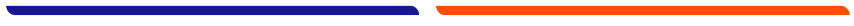 Especialidades Médicas por Profesionalización SST-UATVigencia del 17 de septiembre al 15 de octubre de 2018.El Programa de Especialidades Médicas por Profesionalización SST-UAT, tiene como fin:1.- OBJETIVO GENERAL.Formar médicos especialistas para nuestro Estado con nuestros propios trabajadores.1.1.- OBJETIVOS ESPECÍFICOS: Proveer de especialistas a los hospitales del Estado. Garantizar  la atención de salud con los especialistas formados de alta calidad.Dar pertinencia a los médicos adscritos a los hospitales asignados. Se formarán  especialistas  en  Ginecología y Obstetricia: 10, Anestesiología: 10, Medicina Interna: 5 y Pediatría: 5.1.2.- PERFIL DE INGRESO Contar con Título de Licenciatura en Medicina y  Cédula Profesional.1.3.-CONDICIONES Y REQUISITOS GENERALES Ser personal de base, con derechos laborales y sindicales en la Secretaría de Salud de Tamaulipas. Antigüedad laboral mínima de 5 años en la Secretaría de Salud de Tamaulipas.Con edad máxima de 33 años para la Especialidad de Anestesiología y Ginecología y Obstetricia, y 35 años para la Especialidad de Medicina Interna y Pediatría.Contar con Título de Licenciatura en Medicina y  Cédula profesional. 1.4.- DOCUMENTACIÓN2.- PROCESO DE SELECCIÓNMAYORES INFORMES:Secretaría de Salud de TamaulipasDepartamento de Enseñanza en Posgrado e InvestigaciónTeléfono: (834) 3186300 ext. 20604Correo: posgrado.investigaciontam@gmail.comUniversidad Autónoma de TamaulipasDirección de Posgrado y Educación ContinuaCentro de Excelencia del CU Victoria piso 1Teléfono: (834) 31-8-18-00 ext. 2580 y 2583Correo: jvelag@uat.edu.mxREQUISITOS PARA INGRESAR A LA RESIDENCIA POR PROFESIONALIZACIÓNA LA SECRETARÍA DE SALUDORIGINALES PARA COTEJOTodas las copias serán legibles y en tamaño carta.Lic. Haydeé Andrea López Jaramillo.-Asistente de Posgrado                                                                     01 834 31 86300Correo: posgrado.investigaciontam@gmail.com                    Ext. 20604, 20612CONCEPTO CANTIDAD ESPECIFICACIONES1. Certificado de materias de Licenciatura que incluya el promedio. Original y 2 copias.  El promedio  mínimo requerido es de 8.0. Las copias deben ser legibles, en tamaño carta, que incluya promedio. Para aspirantes que no sean egresados de la UAT deberán legalizarlo por el Gobierno de la entidad  federativa según corresponda. En caso de que EL CERTIFICADO DE MATERIAS NO SEÑALE EL PROMEDIO: se deberá presentar además, una constancia de estudios que lo incluya. 2. Título de Licenciatura.Original y 2 copias  1 Copia  notariada tamaño carta en original y dos copias  legibles. 3. Cédula Profesional de Licenciatura.  Original y 2 copias 1 Copia  notariada tamaño carta en original y dos copias legibles. 4. Acta de Nacimiento reciente. Original  y 2 copias  Original  y 2 copias  tamaño carta, cotejando datos de nacimiento. 5. Curriculum Vitae. Original.  Presentar con fotografía y documentos probatorios anexos. Ver anexo 2.  6. Fotografías. 4  PiezasTamaño credencial de frente a color, o blanco y negro. 7. Exposición de motivos.Original  Manifestar los motivos para solicitar el ingreso al programa. Formato libre. 8. Cartas de recomendación de la Unidad de SaludOriginal y copiaFormato libre, con firma autógrafa.9. Constancia de adscripción de la Unidad de Salud Original y copia Formato libre, con firma autógrafa.10. Oficio sobre disponibilidad de horario. Original  Formato libre, con firma autógrafa. 11. Solicitud de ingreso al programa. Original Solicitar formato en Posgrado. Presentar en original con firma autógrafa.  Ver anexo 3.12. Oficio recepción de documentosOriginal y copiaVer anexo 1.Fase 1 – SST17 de septiembre al 15 de octubre de 2018Vigencia de la convocatoria.Fase 1 – SST17 al 26 de octubre de 2018Recepción de solicitudes -preselecciónLa Secretaría de Salud del Estado de Tamaulipas, preseleccionará a los aspirantes a ingresar a una de las especialidades señaladas en la presente convocatoria, entregará la  documentación inicial en la Jefatura de Enseñanza de la Unidad Hospitalaria de su adscripción, la cual consiste en original y copia de constancia laboral, comprobante de pago, título y cédula profesional (Originales para cotejo).Fase 1 – SST31 de octubre de 2018Resultados de preselecciónUna vez efectuada la preselección, se les notificará vía correo electrónico para que proceda a la segunda fase del proceso.Fase 2 - UAT16 de noviembre de 2018Postulación de aspirantesLos aspirantes que hayan sido seleccionados deberán presentarse el día 16 de noviembre del presente año, en la Dirección de Posgrado y Educación Continua primer piso, ubicada en el Centro de Excelencia del Centro Universitario Cd. Victoria, con la carta de aprobación por parte de la  Secretaría de Salud y una identificación. De los pagos La DPEC dará las indicaciones para realizar los pagos correspondientes.Horario: 9:00 horas.Fase 3 – UAT16 de noviembre de 2018Examen de ubicación del idioma inglésLugar: Centro de Lenguas y Lingüística Aplicada (CELLAP de Cd. Victoria, Tamaulipas). Requisitos: Presentarse 15 minutos antes con identificación oficial y ficha de pago. El costo del examen: $455.00 (Cuatrocientos cincuenta y cisco pesos 00/100 M.N.). (Incluye constancia). Horario: 16:00 horasFase 3 – UAT17 de noviembre de 2018Examen psicométricoLugar: Unidad Académica de Trabajo Social y Ciencias para el Desarrollo Humano. Aula: Laboratorio de PsicologíaCosto: $400.00 (Cuatrocientos pesos 00/100 M.N.)Requisitos: Presentarse 15 minutos antes con identificación oficial.Horario: 15:00 horasFase 3 – UATExamen general de conocimientosLugar: Facultad de Comercio y Administración Victoria y SINED.Aulas: Grupo A: Centro de Cómputo de Posgrado, Facultad de comercio. Grupo B: Laboratorio de psicología de la Unidad Académica de Trabajo Social y Ciencias para el Desarrollo Humano.Costo: $ 1,500.00 (Mil quinientos pesos 00/100 M.N.)Requisitos: Presentarse 15 minutos antes con identificación oficial y ficha de pago.Horario : 10:00 horasFase 4-  SST30 de noviembre de 2018Resultados finalesEn esta etapa el Comité Evaluador conformado por el personal de la Secretaría de Salud de Tamaulipas y la Universidad Autónoma de Tamaulipas, analizará los resultados de las fases previas y una vez agotado dicho proceso se notificará oficialmente a través del correo electrónico y en las páginas web de la Secretaría de Salud y de la UAT. La decisión del Comité Evaluador es inapelable.Fase 5- UAT-SSTDel 8 al 18 de Enero de 2018DocumentaciónLos candidatos que  hayan sido seleccionados deberán cubrir todos los requisitos establecidos por la Universidad  Autónoma de Tamaulipas, UAT para su proceso de inscripción a la especialidad elegida, presentando los formatos de: relación de documentos oficiales para inscripción, solicitud de ingreso y currículum anexos a la presente, así mismo, presentar el expediente en Oficina Central de la Secretaría de Salud de acuerdo al anexo 4.Fase 5- UAT-SSTFebrero de 2019Inscripción Los médicos seleccionados para cursar las diversas especialidades médicas: Ginecología y Obstetricia, Anestesiología, Medicina Interna y Pediatría, será asignado a la Unidad Hospitalaria según corresponda. Una vez que haya cubierto los requisitos de inscripción establecidos por la Universidad Autónoma de Tamaulipas, descritos en el 1.4 y anexos.2 expedientes  - - - - - - - - - CD. VICTORIACD. VICTORIAHOSPITALC.U.R.P.111 copias                 R.F.C.111 copias                     Precartilla y Liberación del Servicio Militar 111 copias              Acta de Nacimiento111 copias                  Calificaciones de la Escuela de Medicina11       --                Titulo 111 copias                       Acta de Aprobación de Examen Profesional (médico cirujano).111 copiasCedula Profesional111 copias               Certificado de Salud 11Original                       Currículo Vitae11Original                 Carta de Antecedentes no penales (para tramitarla acudir a La    Procuraduría General de Justicia de Cualquier Estado. (No municipal)11Original y      Una copia                        Fotografías Tamaño Infantil ( No instantáneas) checar con cada Hospital asignado                                                                 Fotografías Tamaño Infantil ( No instantáneas) checar con cada Hospital asignado                                                                 (6) checar en hospital(6) checar en hospitalCarta de Liberación de Internado111Carta de Liberación de Servicio Social11--Comprobante de domicilio111Identificación Oficial (IFE)111CONSTANCIA DE LABORAL111COMPROBANTE DE PAGO111CONSENTIMIENTO PARA ESPECIALIDAD (se elabora el día de entrega del expediente)CONSENTIMIENTO PARA ESPECIALIDAD (se elabora el día de entrega del expediente)CONSENTIMIENTO PARA ESPECIALIDAD (se elabora el día de entrega del expediente)CARTA DE ARRAIGO (se elabora el día de la entrega del expediente)SOLICITUD DE BECA (se elabora el día de la entrega del expediente)INSCRIPCIÓN A LA UNIVERSIDAD (por correo en ABRIL)